กฎ ระเบียบ วิธีปฏิบัติหลักเกณฑ์การมอบเงินสนับสนุนหรือเงินรางวัลเพื่อเผยแพร่ผลงานวิจัย ในระดับนานาชาติหลักเกณฑ์การสนับสนุนทุนอุดหนุนวิจัย ประจำปี 2558จรรยาบรรณนักวิจัยข้อบังคับมหาวิทยาลัยเกษตรศาสตร์ ว่าด้วยการพัฒนาวิชาการ พ.ศ.2559ประกาศคณะเศรษฐศาสตร์ เรื่อง การบริหารศูนย์วิจัยฯ 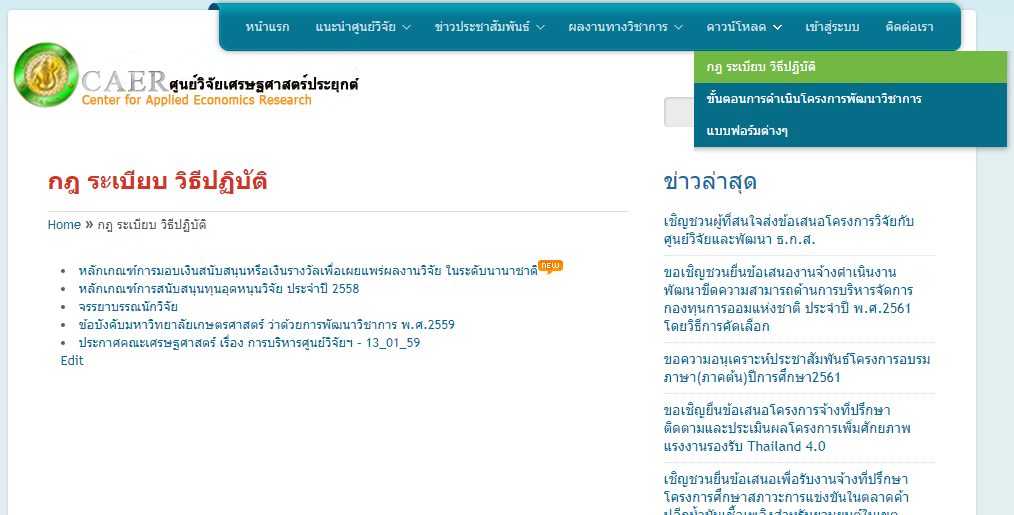 